Metalend Slovakia, s.r.o.Tř. Maršála Malinovského 884, Sady686 01  Uherské hradištěAkademie řemesel Praha - Střední škola technickáZelený pruh 1294/52, 147 08 Praha 4IČ: 14891522, DIČ: CZ 14891522Vyřizuje: xxxxxxxxTel.: xxxxxxxxxxE- mail:xxxxxxxxxxxxxxV Praze dne: 15. 6. 2023	Číslo objednávky: UP-OBJ-058/2023Objednávka:Na základě Vaší cenové nabídky č. CN23-Č0260-01 ze dne 14. 6. 2023, viz přílohu, objednáváme dodání 6 ks 16ti dveřových šatních skříní z ocelového plechu.Korpus - RAL 7032 - všech 6 skříníDvířka - RAL 5018 - 2 skříně, 2004 2 skříně a 1023 - 2 skříně Termín dodání: nejpozději do 31. 7. 2023Místo dodání: Zelený pruh 1294/52, Praha 4 - Krč Cena celkem: 59 292 Kč bez DPH                                                                                                                                     xxxxxxxxxxxxxx                                                                                                                                       podpisAkceptace objednávky:Tímto potvrzujeme přijetí (akceptaci) této objednávky. Prohlašujeme, že jsme si vědomi povinnosti druhé smluvní strany zveřejnit objednávku včetně příloh s hodnotou plnění nad 50.000Kč bez DPH v registru smluv ve smyslu zákona č. 340/2015 Sb.xxxxxxxxxxxxZa Metaltrend Slovakia s.r.o..: jméno, příjmení, funkce, podpis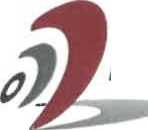 Metaitrend Slovakia, s.r.o.Tř. Maršála Malinovského 884, Sady 686 01 Uherské Hradiště Česká republikaNABÍDKA č. CN23-C0260-01 platná do 24/06/2023DODAVATEL:Metaitrend Slovakia s.r.o.Tř. Maršála Malinovského 884, Sady 686 01 Uherské Hradiště Česká republikaIČO: 05542901IČDPH: CZ05542901Zodpovědní osoba: xxxxxxxx Email: xxxxxxxxxx Phone: xxxxxxxxxxTOVARODBĚRATEL:Střední škola technická Zelený pruh 1294/52 147 08 Praha 4 Česká republikaIČO:DIČ:Zodpovědní osoba: xxxxxxxxxxx Email: xxxxxxxxxxxxxxxxxxxx Phone: xxxxxxxxxxxDoplňkový zboží za příplatek:Podložka pod obuv:	90,- Kč bez DPH / ksMetaltrend Slovakia, s.r.o.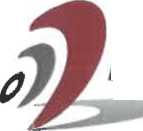 Tř. Maršála Malinovského 884, Sady 686 01 Uherské Hradiště Česká republika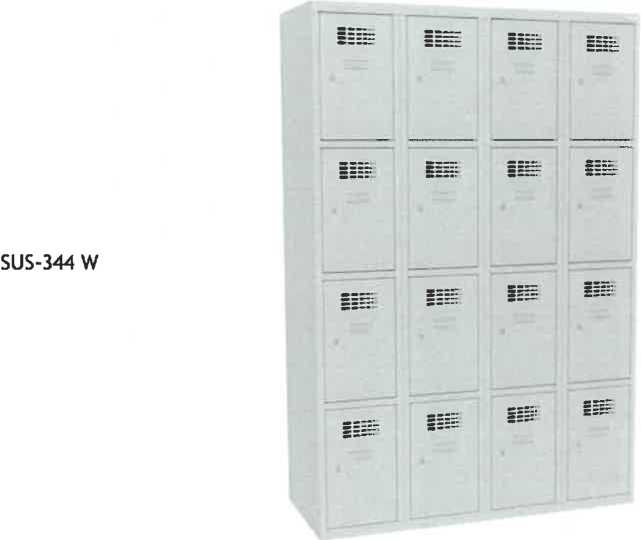 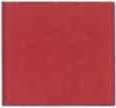 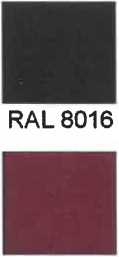 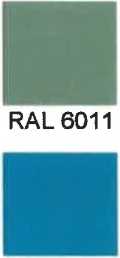 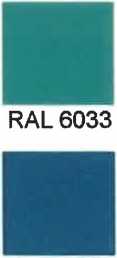 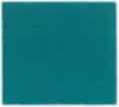 Metaltrend Slovakia, s.r.o.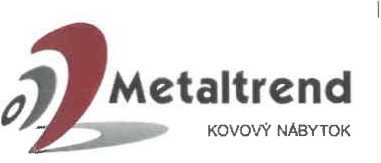 Tř. Maršála Malinovského 884, Sady 686 01 Uherské Hradiště Česká republikaDODACÍ A PLATEBNÍ PODMÍNKY:Podpisem této cenové nabídky osobou oprávněnou jednat v této věci za odběratele a jejím doručením na adresu sídla dodavatele se tato cenová nabídka považuje za akceptovanou. Za akceptovanou se považuje i objednávka zaslaná e-mailem na základě této cenové nabídky.Od okamžiku akceptace se tato cenová nabídka považuje za smlouvu uzavřenou mezi odběratelem a dodavatelem.Místem dodání je sídlo odběratele, pokud nebude dohodnuto jinak.Odběratel se zavazuje uhradit dodavateli zálohu ve výši 50% celkové ceny za zboží podle této cenové nabídky do čtrnáct (14) dnů od objednávky.Dodavatel se zavazuje dodat zboží, které je předmětem této cenové nabídky do dvanácti (12) týdnů od připsání celé zálohy na účet dodavatele.Dodavatel není povinen splnit žádný ze svých závazků v případě, že existuje nesplacený splatný závazek odběratele vůči dodavateli. Jakákoliv platba odběratele dodavateli se použije nejprve na splacení nejdříve splatného závazku odběratele.Dodavatel odpovídá za vady zboží pouze v rozsahu stanoveném touto cenovou nabídkou. Dodavatel je povinen závadný zboží na základě včasné a písemné reklamace odběratele v přiměřené době bezplatně opravit nebo vyměnit. Jiný způsob řešení závady zboží není odběratel oprávněn požadovat.Dodavatel neodpovídá za závady způsobené nesprávnou či neodbornou manipulací se zbožím odběratelem či jinými osobami. Dodavatel neodpovídá odběrateli za jakékoliv škody vzniklé mimo rozsah plnění předmětu této cenové nabídky.Dodavatel poskytuje záruku na zboží 24 měsíců od jeho převzetí. Záruka se nevztahuje na závady způsobené nesprávnou manipulací. Záruka se dále nevztahuje na zboží, které je vystaven podmínkám vedoucím k nadměrnému opotřebení zboží, teplotou, korozí, působením chemikálií, apod.Dodavatel může odstoupit od smlouvy v případě závažného porušení smluvních povinností ze strany odběratele, kterými jsou zpoždění se odběratele s jakoukoli úhradou o více než 30 dní, požadování změny nebo změn oproti cenové nabídce a dále to, že se odběratel dostane kdykoliv v průběhu plnění podle této cenové nabídky do insolvenčního řízení. Odstoupení od smlouvy musí být provedeno písemně a je platné v den jeho doručení druhé straně.Odběratel se zavazuje na své náklady do té doby dodané zboží vrátit dodavateli do 14 dnů od odstoupení.Částky záloh, které odběratel dosud uhradil, budou po snížení o náklady dodavatele (doprava, montáž, instalace, amortizace, apod.), Převedeny na účet odběratele resp. insolvenčnímu správci do 14 dnů od vrácení zboží dodavateli.Storno podmínky a podmínky pro změny: do 3 dnů od objednávky 25% celkové ceny za stornován zboží resp. za zboží se změnou; více než 3 dny od objednávky 70% celkové ceny za stornován zboží resp. za zboží se změnou. Splatnost 30 dní u storna, s fakturou za dodání při změně.DODAVATEL: ODBĚRATEL:xxxxxxxxxxxxx   xxxxxxxxxxxxxV Uherském Hradišti, 14. 06. 2023NázovRozměry v mmPočetksCena/ks bez DPHCena spolu bez DPHŠatní skříň SUS-344 Wskříň 16-dvěrová z ocelového plechu větrací otvorycylindrický zámeksamolepící jmenovkabarva dle vzorníkugenerální klíč 1 ks1200x500x180069 532,- Kč57 192,- KčDoprava Praha12100,- Kč2 100,- KčSPOLU bez DPHSPOLU bez DPHSPOLU bez DPHSPOLU bez DPH59 292,- KčDPH 21%DPH 21%DPH 21%DPH 21%12 451,32 KčSPOLU s DPHSPOLU s DPHSPOLU s DPHSPOLU s DPH71 743,32 Kč